UConn 4-H Public Speaking Contest (Senior Speech)Time:  5 to 8 minutes, 3 points will be deducted from the total score for every minute (or fraction of a minute) under 5 or over 8. 5 = Excellent               4 = Very Good                 3 = Good                 2 = Fair               1 = Needs Improvement          Name of Judge ___________________________________________________________________        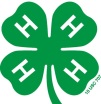 Name:                                                                                                 Club: Title:                                                                                                   Time:Introduction (10 pts)CommentsIntroduction created interest in the subject54321Introduction was short and to the point54321Organization (15 pts)Main points were easy to follow and in order54321Sentences concise and easy to understand54321Speech was interesting to the audience54321Content and Accuracy (20 pts)Facts and information were accurate54321Sufficient information to cover the subject matter54321Content was appropriate to level of speaker54321Related to the subject matter54321Stage Presence (15 pts)Speaker was neat and appropriately dressed54321Speaker addressed the audience in a relaxed manner54321Posture was not stiff, movement appropriate for presentation54321Delivery (20 pts)Speaker had appropriate voice control and facial expressions54321Words were pronounced clearly and correctly54321Notes were used appropriately and discreetly54321Speaker was not presenting into their note cards54321Conclusion (10 pts)Conclusion was short, interesting and wrapped up speech54321Speaker repeated and handled questions easily54321General (10 pts)Audience was interested and information presented useful54321Speech reflected thoughts and personality of speaker54321Total Points (100 pts)Total Points (100 pts)Total Points (100 pts)Total Points (100 pts)Total Points (100 pts)Total Points (100 pts)